JELOVNIK ŠKOLSKE KUHINJE 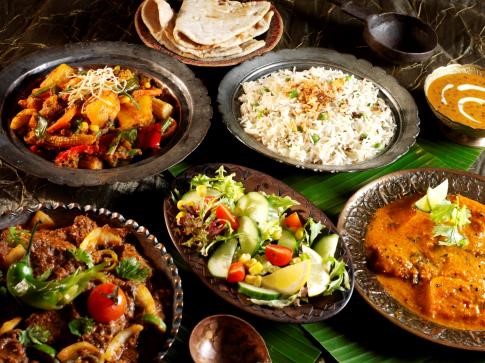 Dobar tek! 10.06.-14.06. 2024. PONEDJELJAK Grah s kobasicom, kruhUTORAK Tijesto, umak bolonjez, kruhSRIJEDA Krumpir gulaš, voćeČETVRTAK Rižoto sa svinjetinom, salata, kruhPETAK Žganci s vrhnjem, slatkiš